Инструктивная карточкаТема «Обитатели аквариумов»1.Найдите по силуэту рыбку в аквариуме и раскрасьте ее (Приложение 1).2.Как называется эта рыбка? _____________________________________3.Понаблюдайте за рыбками и попытайтесь ответить на следующие вопросы:3.1. В каких слоях обитает эта рыбка (подчеркните)в поверхностных слояхв толще водыв придонном слое3.2. Поведение рыб (подчеркнуть).Это рыбка стайная или предпочитает одиночное плавание?Рыба подвижная или медлительная?3.3. Удобна ли форма тела рыбы для обитания (подчеркните)В водоеме с быстрым течениемВ заросшем растительностью водоемеВ водоеме с естественными укрытиями (пещеры, гроты и др.)В данном водоемеПриложение 1Силуэты рыбок 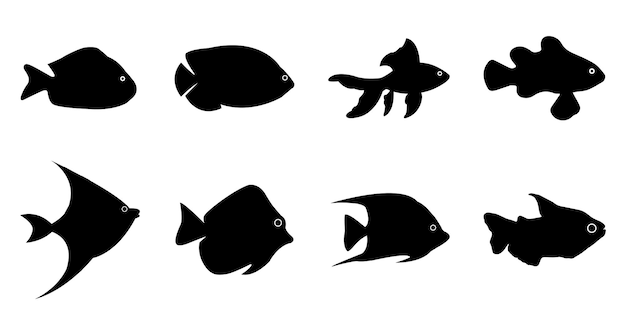 